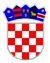 REPUBLIKA HRVATSKAVUKOVARSKO-SRIJEMSKA ŽUPANIJAOPĆINA NEGOSLAVCIJedinstveni upravni odjelKLASA: 112-02/22-03/01URBROJ: 2196-19-03-01-22-2Negoslavci, 30.8.2022. godineNa temelju članka 19.st.1. Zakona o službenicima i namještenicima u lokalnoj i područnoj (regionalnoj) samoupravi („Narodne novine“, broj 86/08, 61/11, 4/18 i 112/19) (dalje: Zakon) i članka 4. Pravilnika o unutarnjem redu Jedinstvenog upravnog odjela Općine Negoslavci (KLASA: 012-01/16-01/02, URBROJ: 2196/06-02-16), pročelnica Jedinstvenoga upravnog odjela Općine Negoslavci, 30.8.2022. godine raspisujeJAVNI NATJEČAJza prijam u službu u Jedinstveni upravni odjel Općine Negoslavci na neodređeno vrijeme:Komunalni redar u Jedinstvenom upravnom odjelu Općine NegoslavciOpći uvjeti za prijam u službu članak 12. Zakona o službenicima i namještenicima u lokalnoj i područnoj (regionalnoj) samoupravi (dalje: Zakon) :1. punoljetnost,2. hrvatsko državljanstvo,3. zdravstvena sposobnost za obavljanje poslova radnog mjesta na koje se osoba prima.Osim općih uvjeta za prijam u službu kandidati moraju ispunjavati sljedeće posebne uvjete za prijam u službu:srednja stručna sprema,najmanje jedna godina radnog iskustva na odgovarajućim poslovima,poznavanje rada na računala,položen državni stručni ispit.U službu ne može biti primljena osoba za čiji prijam postoje zapreke iz članaka 15. i 16. Zakona.Sukladno članku 14. Zakona o akademskim i stručnim nazivima i akademskom stupnju (Narodne novine broj 107/07., 118/12.), objavljene stručne uvjete ispunjavaju i osobe koje su odgovarajući stupanj obrazovanja stekle na temelju ranijih propisa.Natjecati se mogu i kandidati koji nemaju položen državni stručni ispit, uz obvezu da ga polože u roku od godine dana od dana prijma u službu.Ako kandidat ostvaruje pravo na prednost pri zapošljavanju prema posebnom zakonu, dužan je u prijavi na natječaj pozvati se na to pravo, dostaviti ispravu iz koje je razvidno to pravo, pri čemu se napominje da takvi kandidati imaju prednost u odnosu na ostale kandidate samo pod jednakim uvjetima. Kandidati koji ostvaruju pravo prednosti pri zapošljavanju na temelju članka 101. Zakona o hrvatskim braniteljima iz Domovinskog rata i članovima njihovih obitelji („Narodne novine“ broj 121/17 i 98/19), dokazuju to rješenjem ili potvrdom o priznatom statusu iz koje je vidljivo to pravo, potvrdom o nezaposlenosti Hrvatskog zavoda za zapošljavanje izdanom u vrijeme trajanja ovog natječaja, te dokaz iz kojeg je vidljivo na koji je način prestao radni odnos kod posljednjeg poslodavca (rješenje, ugovor i sl.). Dodatne informacije za ostvarivanje prava prednosti pri zapošljavanju navedene su na sljedećoj poveznici: https://www.gov.hr/moja-uprava/branitelji/zaposljavanje-397/prednost-pri-zaposljavanju/403.Kandidati koji ostvaruju pravo prednosti pri zapošljavanju na temelju članka 9. Zakona o profesionalnoj rehabilitaciji i zapošljavanju osoba s invaliditetom („Narodne novine“ broj 157/13, 152/14, 39/18 i 32/20) dokazuju to rješenjem ili potvrdom o priznatom statusu iz koje je vidljivo to pravo.Kandidati koji ostvaruju pravo prednosti pri zapošljavanju na temelju članka 48.f Zakona o zaštiti vojnih i civilnih invalida rata („Narodne novine“, broj 33/92, 57/92, 77/92, 27/93, 58/93, 2/94, 76/94, 108/95, 108/96, 82/01, 103/03, 148/13 i 98/19), dokazuju to rješenjem ili potvrdom o priznatom statusu iz koje je vidljivo to pravo, potvrdom o nezaposlenosti Hrvatskog zavoda za zapošljavanje izdanom u vrijeme trajanja ovog Natječaja, te dokaz iz kojeg je vidljivo na koji je način prestao radni odnos kod posljednjeg poslodavca (rješenje, ugovor i sl.).Na natječaj se mogu ravnopravno prijaviti osobe oba spola, a izrazi koji se koriste u ovom natječaju za osobe u muškom rodu uporabljeni su neutralno i odnose se na muške i ženske osobe. Služba se zasniva na neodređeno vrijeme, uz obvezni probni rad od tri mjeseca.Uz prijavu na natječaj potrebno je priložiti:životopis,dokaz o hrvatskom državljanstvu (preslika domovnice),preslika osobne iskaznice,dokaz o stručnoj spremi (presliku diplome kojom se potvrđuje ispunjavanje uvjeta stupnja obrazovanja (stručne spreme) i struke određene ovim Natječajem),dokaz o radnom iskustvu na odgovarajućim poslovima (preslika rješenja, ugovora, potvrde poslodavca ili sl.) dokaz o ukupnom radnom iskustvu (presliku potvrde ili elektronički zapis o podacima evidentiranim u matičnoj evidenciji Hrvatskog zavoda za mirovinsko osiguranje), uvjerenje Općinskog suda da se protiv kandidata ne vodi kazneni postupak i da nije pravomoćno osuđen za kaznena djela iz članka 15. stavak 1. Zakona, ne starije od 6 (šest) mjeseci od dana objave ovog Natječaja,vlastoručno potpisanu izjavu da za prijam u službu ne postoje zapreke iz članka 15. i 16. Zakona,dokaz o poznavanju rada na računalu (presliku potvrde o polaženju tečaja informatike, presliku svjedodžbe ako je polagao predmet informatiku ili vlastoručno potpisana izjava),dokaz o položenom državnom ispitu, dokaz o zdravstvenoj sposobnosti,dokazi o ostvarivanju prava prvenstva. Isprave se mogu priložiti u neovjerenim preslikama te će izabrani kandidat predočiti  izvornik isprava.Dokaz o zdravstvenoj sposobnosti kandidati nisu dužni priložiti uz prijavu na Natječaj već će se ona ishoditi prije donošenja rješenja o prijmu u službu. Kandidat je dužan pristupiti zdravstvenom pregledu po pozivu, jer se inače smatra da je povukao prijavu na Natječaj.Urednom prijavom smatra se vlastoručno potpisana prijava koja sadrži sve podatke i priloge navedene u Natječaju.Osoba koja nije podnijela pravodobnu i urednu prijavu ili ne ispunjava formalne uvjete iz Natječaja, ne smatra se kandidatom prijavljenim na Natječaj.S kandidatima prijavljenim na Natječaj provest će se testiranje i intervju, radi provjere znanja i sposobnosti bitnih za obavljanje poslova radnog mjesta za koje se primaju.Ako kandidat ne pristupi prethodnoj provjeri znanja, smatra se da je povukao prijavu na Natječaj.Opis poslova i podaci o plaći radnog mjesta, način obavljanja prethodne provjere znanja i sposobnosti kandidata, područje provjere te pravni i drugi izvori za pripremanje kandidata za provjeru navedeni su na mrežnoj stranici http://opcina-negoslavci.hr/ i na Oglasnoj ploči Jedinstvenog upravnog odjela Općine Negoslavci, Vukovarska 7, 32239 Negoslavci gdje će biti objavljeno vrijeme i mjesto održavanja prethodne provjere znanja i sposobnosti kandidata, najmanje 5 (pet) dana prije održavanja provjere.Pisane prijave na natječaj, vlastoručno potpisane od strane podnositelja prijave, s navedenom kontakt adresom i telefonskim brojem te s dokazima o ispunjavanju uvjeta, podnose se u roku od 8 dana od dana objave natječaja u Narodnim novinama, na adresu: Općina Negoslavci, Vukovarska 7, 32239 Negoslavci, s naznakom „Javni natječaj za imenovanje Komunalnog redara Jedinstvenog upravnog odjela Općine Negoslavci – NE OTVARAJ“.Kandidati će o rezultatima Natječaja biti obaviješteni u zakonskom roku.	Pročelnica Jedinstvenog upravnog odjela Općine NegoslavciMarina Stojnović, mag.iur